Finance Services (813) 794-2268MEMORANDUMDate:	June 03, 2022To:	School Board MembersFrom:	Michelle Williams, Interim Director of Finance ServicesRe:	Attached Warrant List for the Week Ending June 07, 2022Please review the current computerized list. These totals include computer generated, handwritten, and cancelled checks.Warrant Numbers 962000-962079……………………………………………………………………$1,794,912.72Electronic Fund Transfer Numbers 565-5277…………………………………………………………$386,658.00Total Disbursements…………………………………………………………………$2,181,570.72Disbursements by FundFund 1100………………………………………………………………………………………………….$466,202.03Fund 1300…………………………………………………….…………………………………………...$386,658.00Fund 2935…………………………………………………….…………………………………………........$1,777.96Fund 3717…………………………………………………….…………………………………………........$1,438.60Fund 3718…………………………………………………….…………………………………………...$212,852.98Fund 3904………………………………………………………………………………………………..$32,334.07 Fund 3905………………………………………………………………………………………………$176,590.72Fund 3932………………………………………………………………………………………………$179,595.61Fund 3935………………………………………………………………………………………………..$99,601.08Fund 4100………………………………………………………………………………………………$266,536.03Fund 4210………………………………………………………………………………………………....$9,543.86Fund 7111…………………………………………………………………………………………………...$454.40Fund 7130………………………………………………………………………………………………..$94,815.00Fund 7921…………………………………………………………………………………………..…..$182,857.45Fund 7922………………………………………………………………………………………………..$18,037.00Fund 7923………………………………………………………………………………………………..$44,967.79Fund 8915…………………………………………………………………………………………………$2,313.14Fund 9210…………………………………………………………………………………………………$4,995.00The warrant list is a representation of one check run and one EFT run. Confirmation of the approval of the warrant list for the week ending June 07, 2022 will be requested at the June 21, 2022 School Board meeting.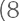 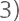 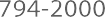 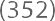 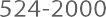 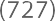 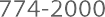 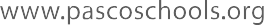 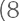 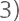 